CHAPTER 43CRUELTY TO ANIMAL(REPEALED) S(REPEALED)SUBCHAPTER 1GENERAL PROVISIONS(REPEALED)§1051.  Authority; definitions(REPEALED)SECTION HISTORYPL 1973, c. 37, §1 (AMD). PL 1973, c. 598, §7 (AMD). PL 1973, c. 788, §69 (RPR). PL 1975, c. 155, §1 (RPR). PL 1979, c. 731, §19 (AMD). PL 1983, c. 308, §§6,14 (AMD). PL 1983, c. 812, §97 (AMD). PL 1987, c. 383, §5 (RP). §1051-A.  Animal Welfare Board(REPEALED)SECTION HISTORYPL 1983, c. 308, §§7,14 (NEW). PL 1983, c. 812, §98 (AMD). PL 1987, c. 383, §5 (RP). §1051-B.  Executive director; other employees(REPEALED)SECTION HISTORYPL 1983, c. 308, §§7,14 (NEW). PL 1985, c. 785, §B77 (AMD). PL 1987, c. 383, §5 (RP). §1051-C.  Rules(REPEALED)SECTION HISTORYPL 1983, c. 308, §§7,14 (NEW). PL 1987, c. 383, §5 (RP). §1052.  Exhibition of bears; menageries excepted(REPEALED)SECTION HISTORYPL 1987, c. 383, §5 (RP). §1053.  Care of sheep abandoned on islands; lien(REPEALED)SECTION HISTORYPL 1975, c. 499, §6 (RP). PL 1975, c. 740, §137 (RP). §1054.  Docking horses' tails; disposal of fines(REPEALED)SECTION HISTORYPL 1973, c. 598, §8 (AMD). PL 1975, c. 499, §6 (RP). PL 1975, c. 740, §137 (RP). §1055.  Vivisection prohibited in public and private schools(REPEALED)SECTION HISTORYPL 1975, c. 155, §2 (RPR). PL 1975, c. 499, §6 (RP). PL 1975, c. 638, §1 (REEN). PL 1977, c. 694, §291 (AMD). PL 1979, c. 731, §19 (AMD). PL 1983, c. 308, §§8,9,14 (AMD). PL 1987, c. 383, §5 (RP). §1056.  Sale of diseased horses(REPEALED)SECTION HISTORYPL 1969, c. 210 (AMD). PL 1987, c. 383, §5 (RP). §1057.  Motion pictures not to involve deliberate cruelty to animals(REPEALED)SECTION HISTORYPL 1987, c. 383, §5 (RP). §1058.  Coloring or dyeing live animals or birds(REPEALED)SECTION HISTORYPL 1975, c. 235 (AMD). PL 1975, c. 499, §6 (RP). PL 1975, c. 638, §2 (REEN). PL 1977, c. 88 (AMD). PL 1981, c. 121, §§1,2 (AMD). PL 1987, c. 383, §5 (RP). SUBCHAPTER 2INJURING OR KILLING(REPEALED)§1091.  Acts of cruelty(REPEALED)SECTION HISTORYPL 1969, c. 158 (RPR). PL 1973, c. 37, §2 (AMD). PL 1975, c. 499, §6 (RP). PL 1975, c. 740, §137 (RP). §1092.  Malicious killing or injury to domestic animals or fowl; stealing(REPEALED)SECTION HISTORYPL 1973, c. 37, §3 (AMD). PL 1973, c. 398 (AMD). PL 1973, c. 625, §89 (RPR). PL 1973, c. 666, §1 (AMD). PL 1975, c. 499, §6 (RP). PL 1975, c. 740, §137 (RP). §1093.  Shooting of pigeons and other birds; wild game expected(REPEALED)SECTION HISTORYPL 1975, c. 497, §3 (AMD). PL 1983, c. 480, §A12 (AMD). PL 1987, c. 383, §5 (RP). §1094.  Poisons not to be deposited for killing animals(REPEALED)SECTION HISTORYPL 1969, c. 130 (AMD). PL 1973, c. 598, §9 (AMD). PL 1975, c. 499, §6 (RP). PL 1975, c. 740, §137 (RP). SUBCHAPTER 3FIGHTING OR BAITING(REPEALED)§1131.  Premeditated animal fights(REPEALED)SECTION HISTORYPL 1967, c. 84 (RPR). PL 1975, c. 12 (AMD). PL 1975, c. 499, §6 (RP). PL 1975, c. 740, §137 (RP). §1132.  Complaint, warrant and proceedings to prevent and punish(REPEALED)SECTION HISTORYPL 1973, c. 598, §10 (RP). §1133.  Keeping places for fighting or baiting(REPEALED)SECTION HISTORYPL 1975, c. 499, §6 (RP). PL 1975, c. 740, §137 (RP). §1134.  Owning or training to fight(REPEALED)SECTION HISTORYPL 1975, c. 499, §6 (RP). PL 1975, c. 740, §137 (RP). §1135.  Entry of buildings where unlawful training; dwelling protected(REPEALED)SECTION HISTORYPL 1965, c. 431, §11 (RP). SUBCHAPTER 4TRANSPORTATION(REPEALED)§1171.  Preference and continuous passage to animals on railroads(REPEALED)SECTION HISTORYPL 1987, c. 383, §5 (RP). §1172.  Care of animals brought into State or in transit(REPEALED)SECTION HISTORYPL 1987, c. 383, §5 (RP). §1173.  Time of confinement extended on request; sheep(REPEALED)SECTION HISTORYPL 1987, c. 383, §5 (RP). §1174.  Applicability of provisions(REPEALED)SECTION HISTORYPL 1987, c. 383, §5 (RP). §1175.  Railroad has lien for penalties, care and protection(REPEALED)SECTION HISTORYPL 1987, c. 383, §5 (RP). §1176.  Officers may take possession of animals unlawfully detained; lien(REPEALED)SECTION HISTORYPL 1969, c. 201 (AMD). PL 1973, c. 598, §11 (AMD). PL 1987, c. 383, §5 (RP). §1177.  Enforcement of lien(REPEALED)SECTION HISTORYPL 1973, c. 598, §12 (AMD). PL 1987, c. 383, §5 (RP). SUBCHAPTER 5ENFORCEMENT AND JURISDICTION(REPEALED)§1211.  Destruction of certain animals(REPEALED)SECTION HISTORYPL 1973, c. 598, §13 (AMD). PL 1979, c. 317 (RPR). PL 1987, c. 383, §5 (RP). §1212.  Prevention of cruelty(REPEALED)SECTION HISTORYPL 1973, c. 598, §14 (AMD). PL 1975, c. 70, §1 (AMD). PL 1987, c. 383, §5 (RP). §1213.  Prosecutions; payment for services(REPEALED)SECTION HISTORYPL 1973, c. 598, §15 (RPR). PL 1987, c. 383, §5 (RP). §1213-A.  Impeding the performance of an officer(REPEALED)SECTION HISTORYPL 1975, c. 70, §2 (NEW). PL 1987, c. 383, §5 (RP). §1214.  Appointment of state humane agents(REPEALED)SECTION HISTORYPL 1973, c. 598, §16 (RPR). PL 1973, c. 666, §2 (RPR). PL 1983, c. 308, §§10,14 (RP). §1215.  Handling of animals seized or held by humane agents, animal control officers, animal shelters, pounds, animal care centers, humane societies or veterinarians(REPEALED)SECTION HISTORYPL 1983, c. 621, §1 (RPR). PL 1987, c. 383, §5 (RP). §1215-A.  Penalty for violation(REPEALED)SECTION HISTORYPL 1983, c. 621, §2 (NEW). PL 1987, c. 383, §5 (RP). §1216.  Advisory board(REPEALED)SECTION HISTORYPL 1973, c. 598, §17 (NEW). PL 1983, c. 308, §§11,14 (RP). SUBCHAPTER 6EUTHANASIA OF CATS AND DOGS(REPEALED)§1226.  Acceptable methods of euthanasia of dogs and cats by authorized agencies and licensed veterinarians(REPEALED)SECTION HISTORYPL 1977, c. 445 (NEW). PL 1987, c. 383, §5 (RP). §1227.  Preferred method(REPEALED)SECTION HISTORYPL 1977, c. 445 (NEW). PL 1987, c. 383, §5 (RP). §1228.  Conditional methods(REPEALED)SECTION HISTORYPL 1977, c. 445 (NEW). PL 1981, c. 470, §A35 (AMD). PL 1987, c. 383, §5 (RP). §1229.  Tranquilizing cats and dogs(REPEALED)SECTION HISTORYPL 1977, c. 445 (NEW). PL 1987, c. 383, §5 (RP). §1230.  Inspection(REPEALED)SECTION HISTORYPL 1977, c. 445 (NEW). PL 1979, c. 731, §19 (AMD). PL 1987, c. 383, §5 (RP). §1231.  Penalty for violation(REPEALED)SECTION HISTORYPL 1977, c. 445 (NEW). PL 1987, c. 383, §5 (RP). The State of Maine claims a copyright in its codified statutes. If you intend to republish this material, we require that you include the following disclaimer in your publication:All copyrights and other rights to statutory text are reserved by the State of Maine. The text included in this publication reflects changes made through the First Regular and First Special Session of the 131st Maine Legislature and is current through November 1. 2023
                    . The text is subject to change without notice. It is a version that has not been officially certified by the Secretary of State. Refer to the Maine Revised Statutes Annotated and supplements for certified text.
                The Office of the Revisor of Statutes also requests that you send us one copy of any statutory publication you may produce. Our goal is not to restrict publishing activity, but to keep track of who is publishing what, to identify any needless duplication and to preserve the State's copyright rights.PLEASE NOTE: The Revisor's Office cannot perform research for or provide legal advice or interpretation of Maine law to the public. If you need legal assistance, please contact a qualified attorney.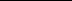 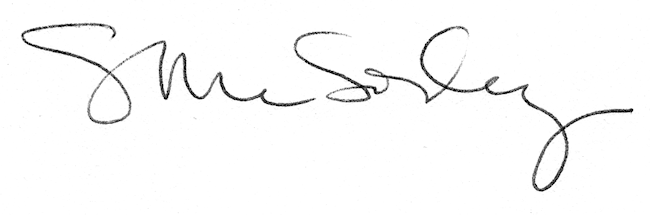 